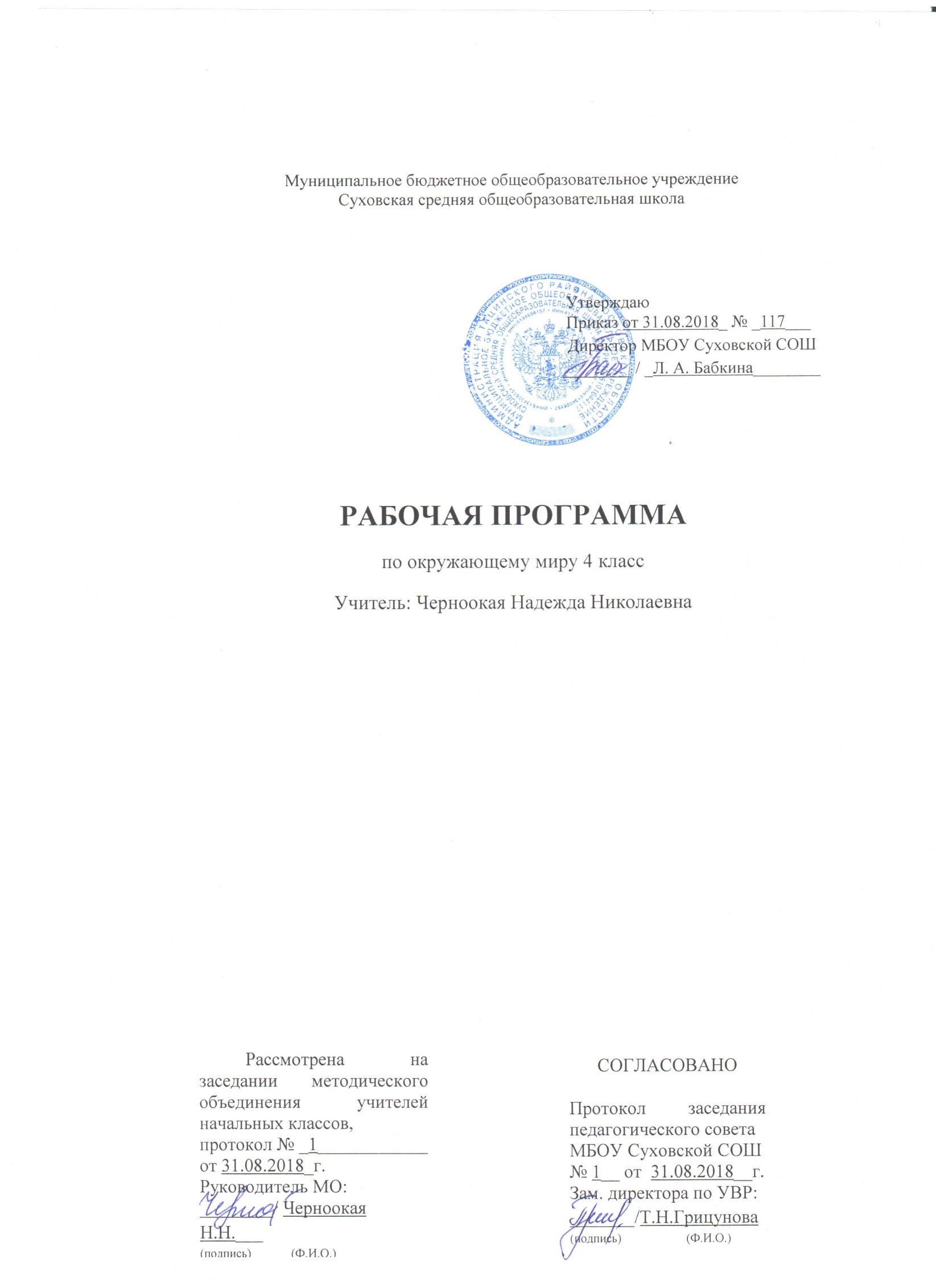 Аннотация к рабочей программе  по окружающему миру 4 классПЛАНИРУЕМЫЕ РЕЗУЛЬТАТЫ ОСВОЕНИЯ УЧЕБНОГО ПРЕДМЕТАВ результате изучения всех без исключения предметов при получении начального общего образования у выпускников будут сформированы личностные, регулятивные, познавательные и коммуникативные универсальные учебные действия как основа умения учиться.Личностные результатыУ выпускника будут сформированы:внутренняя позиция школьника на уровне положительного отношения к школе, ориентации на содержательные моменты школьной действительности и принятия образца «хорошего ученика»;широкая мотивационная основа учебной деятельности, включающая социальные, учебнопознавательные и внешние мотивы;учебнопознавательный интерес к новому учебному материалу и способам решения новой задачи;ориентация на понимание причин успеха в учебной деятельности, в том числе на самоанализ и самоконтроль результата, на анализ соответствия результатов требованиям конкретной задачи, на понимание оценок учителей, товарищей, родителей и других людей;способность к оценке своей учебной деятельности;основы гражданской идентичности, своей этнической принадлежности в форме осознания «Я» как члена семьи, представителя народа, гражданина России, чувства сопричастности и гордости за свою Родину, народ и историю, осознание ответственности человека за общее благополучие;ориентация в нравственном содержании и смысле как собственных поступков, так и поступков окружающих людей;знание основных моральных норм и ориентация на их выполнение;развитие этических чувств — стыда, вины, совести как регуляторов морального поведения; понимание чувств других людей и сопереживание им;установка на здоровый образ жизни;основы экологической культуры: принятие ценности природного мира, готовность следовать в своей деятельности нормам природоохранного, нерасточительного, здоровьесберегающего поведения;чувство прекрасного и эстетические чувства на основе знакомства с мировой и отечественной художественной культурой.Метапредметные результатыРегулятивные универсальные учебные действияВыпускник научится:принимать и сохранять учебную задачу;учитывать выделенные учителем ориентиры действия в новом учебном материале в сотрудничестве с учителем;планировать свои действия в соответствии с поставленной задачей и условиями ее реализации, в том числе во внутреннем плане;учитывать установленные правила в планировании и контроле способа решения;осуществлять итоговый и пошаговый контроль по результату;оценивать правильность выполнения действия на уровне адекватной ретроспективной оценки соответствия результатов требованиям данной задачи;адекватно воспринимать предложения и оценку учителей, товарищей, родителей и других людей;различать способ и результат действия;вносить необходимые коррективы в действие после его завершения на основе его оценки и учета характера сделанных ошибок, использовать предложения и оценки для создания нового, более совершенного результата, использовать запись в цифровой форме хода и результатов решения задачи, собственной звучащей речи на русском, родном и иностранном языках.Познавательные универсальные учебные действияВыпускник научится:осуществлять поиск необходимой информации для выполнения учебных заданий с использованием учебной литературы, энциклопедий, справочников (включая электронные, цифровые), в открытом информационном пространстве, в том числе контролируемом пространстве сети Интернет;осуществлять запись (фиксацию) выборочной информации об окружающем мире и о себе самом, в том числе с помощью инструментов ИКТ;использовать знаково символические средства, в том числе модели (включая виртуальные) и схемы (включая концептуальные), для решения задач; проявлять познавательную инициативу в учебном сотрудничестве;строить сообщения в устной и письменной форме;ориентироваться на разнообразие способов решения задач;основам смыслового восприятия художественных и познавательных текстов, выделять существенную информацию из сообщений разных видов (в первую очередь текстов);осуществлять анализ объектов с выделением существенных и несущественных признаков;осуществлять синтез как составление целого из частей;проводить сравнение, сериацию и классификацию по заданным критериям;устанавливать причинноследственные связи в изучаемом круге явлений;строить рассуждения в форме связи простых суждений об объекте, его строении, свойствах и связях;обобщать, т. е. осуществлять генерализацию и выведение общности для целого ряда или класса единичных объектов, на основе выделения сущностной связи;осуществлять подведение под понятие на основе распознавания объектов, выделения существенных признаков и их синтеза;устанавливать аналогии;владеть рядом общих приемов решения задач.Коммуникативные универсальные учебные действияВыпускник научится:адекватно использовать коммуникативные, прежде всего речевые, средства для решения различных коммуникативных задач, строить монологическое высказывание (в том числе сопровождая его аудиовизуальной поддержкой), владеть диалогической формой коммуникации, используя в том числе средства и инструменты ИКТ и дистанционного общения;допускать возможность существования у людей различных точек зрения, в том числе не совпадающих с его собственной, и ориентироваться на позицию партнера в общении и взаимодействии;учитывать разные мнения и стремиться к координации различных позиций в сотрудничестве;формулировать собственное мнение и позицию;договариваться и приходить к общему решению в совместной деятельности, в том числе в ситуации столкновения интересов;строить понятные для партнера высказывания, учитывающие, что партнер знает и видит, а что нет;задавать вопросы;контролировать действия партнера;использовать речь для регуляции своего действия;адекватно использовать речевые средства для решения различных коммуникативных задач, строить монологическое высказывание, владеть диалогической формой речи.Чтение. Работа с текстом (метапредметные результаты)В результате изучения всех без исключения учебных предметов при получении  начального общего образования выпускники приобретут первичные навыки работы с содержащейся в текстах информацией в процессе чтения соответствующих возрасту литературных, учебных, научнопознавательных текстов, инструкций. Выпускники научатся осознанно читать тексты с целью удовлетворения познавательного интереса, освоения и использования информации. Выпускники овладеют элементарными навыками чтения информации, представленной в наглядно-символической форме, приобретут опыт работы с текстами, содержащими рисунки, таблицы, диаграммы, схемы.У выпускников будут развиты такие читательские действия, как поиск информации, выделение нужной для решения практической или учебной задачи информации, систематизация, сопоставление, анализ и обобщение имеющихся в тексте идей и информации, их интерпретация и преобразование. Обучающиеся смогут использовать полученную из разного вида текстов информацию для установления несложных причинно-следственных связей и зависимостей, объяснения, обоснования утверждений, а также принятия решений в простых учебных и практических ситуациях.Выпускники получат возможность научиться самостоятельно организовывать поиск информации. Они приобретут первичный опыт критического отношения к получаемой информации, сопоставления ее с информацией из других источников и имеющимся жизненным опытом.Работа с текстом: поиск информации и понимание прочитанного.Выпускник научится:находить в тексте конкретные сведения, факты, заданные в явном виде;определять тему и главную мысль текста;делить тексты на смысловые части, составлять план текста;вычленять содержащиеся в тексте основные события и устанавливать их последовательность; упорядочивать информацию по заданному основанию;сравнивать между собой объекты, описанные в тексте, выделяя 2—3 существенных признака;понимать информацию, представленную в неявном виде (например, находить в тексте несколько примеров, доказывающих приведенное утверждение; характеризовать явление по его описанию; выделять общий признак группы элементов);понимать информацию, представленную разными способами: словесно, в виде таблицы, схемы, диаграммы;понимать текст, опираясь не только на содержащуюся в нем информацию, но и на жанр, структуру, выразительные средства текста;использовать различные виды чтения: ознакомительное, изучающее, поисковое, выбирать нужный вид чтения в соответствии с целью чтения;ориентироваться в соответствующих возрасту словарях и справочниках.Работа с текстом: преобразование и интерпретация информации.Выпускник научится:пересказывать текст подробно и сжато, устно и письменно;соотносить факты с общей идеей текста, устанавливать простые связи, не показанные в тексте напрямую;формулировать несложные выводы, основываясь на тексте; находить аргументы, подтверждающие вывод;сопоставлять и обобщать содержащуюся в разных частях текста информацию;составлять на основании текста небольшое монологическое высказывание, отвечая на поставленный вопрос.Работа с текстом: оценка информации. Выпускник научится:высказывать оценочные суждения и свою точку зрения о прочитанном тексте;оценивать содержание, языковые особенности и структуру текста; определять место и роль иллюстративного ряда в тексте;на основе имеющихся знаний, жизненного опыта подвергать сомнению достоверность прочитанного, обнаруживать недостоверность получаемых сведений, пробелы в информации и находить пути восполнения этих пробелов;участвовать в учебном диалоге при обсуждении прочитанного или прослушанного текста.Формирование ИКТ компетентности обучающихся (метапредметные результаты)В результате изучения всех без исключения предметов на уровне начального общего образования начинается формирование навыков, необходимых для жизни и работы в современном высокотехнологичном обществе. Обучающиеся приобретут опыт работы с информационными объектами, в которых объединяются текст, наглядно-графические изображения, цифровые данные, неподвижные и движущиеся изображения, звук, ссылки и базы данных и которые могут передаваться как устно, так и с помощью телекоммуникационных технологий или размещаться в Интернете.Обучающиеся познакомятся с различными средствами информационно-коммуникационных технологий (ИКТ), освоят общие безопасные и эргономичные принципы работы с ними; осознают возможности различных средств ИКТ для использования в обучении, развития собственной познавательной деятельности и общей культуры.Они приобретут первичные навыки обработки и поиска информации при помощи средств ИКТ: научатся вводить различные виды информации в компьютер: текст, звук, изображение, цифровые данные; создавать, редактировать, сохранять и передавать медиасообщения.Выпускники научатся оценивать потребность в дополнительной информации для решения учебных задач и самостоятельной познавательной деятельности; определять возможные источники ее получения; критически относиться к информации и к выбору источника информации.Они научатся планировать, проектировать и моделировать процессы в простых учебных и практических ситуациях.В результате использования средств и инструментов ИКТ и ИКТ-ресурсов для решения разнообразных учебно-познавательных и учебно-практических задач, охватывающих содержание всех изучаемых предметов, у обучающихся будут формироваться и развиваться необходимые универсальные учебные действия и специальные учебные умения, что заложит основу успешной учебной деятельности в средней и старшей школе.Знакомство со средствами ИКТ, гигиена работы с компьютером.Выпускник научится:использовать безопасные для органов зрения, нервной системы, опорнодвигательного аппарата эргономичные приемы работы с компьютером и другими средствами ИКТ; выполнять компенсирующие физические упражнения (минизарядку);организовывать систему папок для хранения собственной информации в компьютере.Технология ввода информации в компьютер: ввод текста, запись звука, изображения, цифровых данных.Выпускник научится:вводить информацию в компьютер с использованием различных технических средств (фото- и видеокамеры, микрофона и т. д.), сохранять полученную информацию, набирать небольшие тексты на родном языке; набирать короткие тексты на иностранном языке, использовать компьютерный перевод отдельных слов;рисовать (создавать простые изображения)на графическом планшете;сканировать рисунки и тексты.Обработка и поиск информации.Выпускник научится:подбирать подходящий по содержанию и техническому качеству результат видеозаписи и фотографирования, использовать сменные носители (флэш-карты);описывать по определенному алгоритму объект или процесс наблюдения, записывать аудиовизуальную и числовую информацию о нем, используя инструменты ИКТ;собирать числовые данные в естественнонаучных наблюдениях и экспериментах, используя цифровые датчики, камеру, микрофон и другие средства ИКТ, а также в ходе опроса людей;редактировать тексты, последовательности изображений, слайды в соответствии с коммуникативной или учебной задачей, включая редактирование текста, цепочек изображений, видео- и аудиозаписей, фотоизображений;пользоваться основными функциями стандартного текстового редактора, использовать полуавтоматический орфографический контроль; использовать, добавлять и удалять ссылки в сообщениях разного вида; следовать основным правилам оформления текста;искать информацию в соответствующих возрасту цифровых словарях и справочниках, базах данных, контролируемом Интернете, системе поиска внутри компьютера; составлять список используемых информационных источников (в том числе с использованием ссылок);заполнять учебные базы данных.Создание, представление и передача сообщений.Выпускник научится:создавать текстовые сообщения с использованием средств ИКТ, редактировать, оформлять и сохранять их;создавать простые сообщения в виде аудио- и видеофрагментов или последовательности слайдов с использованием иллюстраций, видеоизображения, звука, текста;готовить и проводить презентацию перед небольшой аудиторией: создавать план презентации, выбирать аудиовизуальную поддержку, писать пояснения и тезисы для презентации;создавать простые схемы, диаграммы, планы и пр.;создавать простые изображения, пользуясь графическими возможностями компьютера; составлять новое изображение из готовых фрагментов (аппликация);размещать сообщение в информационной образовательной среде образовательной организации;пользоваться основными средствами телекоммуникации; участвовать в коллективной коммуникативной деятельности в информационной образовательной среде, фиксировать ход и результаты общения на экране и в файлах.Планирование деятельности, управление и организация.Выпускник научится:создавать движущиеся модели и управлять ими в компьютерно управляемых средах (создание простейших роботов);определять последовательность выполнения действий, составлять инструкции (простые алгоритмы) в несколько действий, строить программы для компьютерного исполнителя с использованием конструкций последовательного выполнения и повторения;планировать несложные исследования объектов и процессов внешнего мира.Предметные результаты          В результате изучения курса «Окружающий мир» обучающиеся на уровне начального общего образования:- получат возможность расширить, систематизировать и углубить исходные представления о природных и социальных объектах и явлениях как компонентах единого мира, овладеть основами практико-ориентированных знаний о природе, человеке и обществе, приобрести целостный взгляд на мир в его органичном единстве и разнообразии природы, народов, культур и религий;- обретут чувство гордости за свою Родину, российский народ и его историю, осознают свою этническую и национальную принадлежность в контексте ценностей многонационального российского общества, а также гуманистических и демократических ценностных ориентаций, способствующих формированию российской гражданской идентичности;- приобретут опыт эмоционально окрашенного, личностного отношения к миру природы и культуры; ознакомятся с началами естественных и социально гуманитарных наук в их единстве и взаимосвязях, что даст учащимся ключ (метод) к осмыслению личного опыта, позволит сделать восприятие явлений окружающего мира более понятными, знакомыми и предсказуемыми, определить свое место в ближайшем окружении;-  получат возможность осознать свое место в мире на основе единства рационально-научного познания и эмоционально-ценностного осмысления личного опыта общения с людьми, обществом и природой, что станет основой уважительного отношения к иному мнению, истории и культуре других народов;- познакомятся с некоторыми способами изучения природы и общества, начнут осваивать умения проводить наблюдения в природе, ставить опыты, научатся видеть и понимать некоторые причинно-следственные связи в окружающем мире и неизбежность его изменения под воздействием человека, в том числе на многообразном материале природы и культуры родного края, что поможет им овладеть начальными навыками адаптации в динамично изменяющемся и развивающемся мире;- получат возможность приобрести базовые умения работы с ИКТ-средствами, поиска информации в электронных источниках и контролируемом Интернете, научатся создавать сообщения в виде текстов, аудио- и видеофрагментов, готовить и проводить небольшие презентации в поддержку собственных сообщений;- примут и освоят социальную роль обучающегося, для которой характерно развитие мотивов учебной деятельности и формирование личностного смысла учения, самостоятельности и личной ответственности за свои поступки, в том числе в информационной деятельности, на основе представлений о нравственных нормах, социальной справедливости и свободе.     В результате изучения курса выпускники заложат фундамент своей экологической и культурологической грамотности, получат возможность научиться соблюдать правила поведения в мире природы и людей, правила здорового образа жизни, освоят элементарные нормы адекватного природо- и культуросообразного поведения в окружающей природной и социальной среде.              Человек и природа   Выпускник научится:- узнавать изученные объекты и явления живой и неживой природы;- описывать на основе предложенного плана изученные объекты и явления живой и неживой природы, выделять их существенные признаки;- сравнивать объекты живой и неживой природы на основе внешних признаков или известных характерных свойств и проводить простейшую классификацию изученных объектов природы;- проводить несложные наблюдения в окружающей среде и ставить опыты, используя простейшее лабораторное оборудование и измерительные приборы; следовать инструкциям и правилам техники безопасности при проведении наблюдений и опытов;- использовать естественно-научные тексты (на бумажных и электронных носителях, в том числе в контролируемом Интернете) с целью поиска и извлечения информации, ответов на вопросы, объяснений, создания собственных устных или письменных высказываний;- использовать различные справочные издания (словарь по естествознанию, определитель растений и животных на основе иллюстраций, атлас карт, в том числе и компьютерные издания) для поиска необходимой информации;- использовать готовые модели (глобус, карту, план) для объяснения явлений или описания свойств объектов;- обнаруживать простейшие взаимосвязи между живой и неживой природой, взаимосвязи в живой природе; использовать их для объяснения необходимости бережного отношения к природе;- определять характер взаимоотношений человека и природы, находить примеры влияния этих отношений на природные объекты, здоровье и безопасность человека;- понимать необходимость здорового образа жизни, соблюдения правил безопасного поведения; использовать знания о строении и функционировании организма человека для сохранения и укрепления своего здоровья.      Выпускник получит возможность научиться:- использовать при проведении практических работ инструменты ИКТ (фото- и видеокамеру, микрофон и др.) для записи и обработки информации, готовить небольшие презентации по результатам наблюдений и опытов;- моделировать объекты и отдельные процессы реального мира с использованием виртуальных лабораторий и механизмов, собранных из конструктора;- осознавать ценность природы и необходимость нести ответственность за её сохранение, соблюдать правила экологичного поведения в школе и в быту (раздельный сбор мусора, экономия воды и электроэнергии) и природной среде;- пользоваться простыми навыками самоконтроля самочувствия для сохранения здоровья; осознанно соблюдать режим дня, правила рационального питания и личной гигиены;- выполнять правила безопасного поведения в доме, на улице, природной среде, оказывать первую помощь при несложных несчастных случаях;- планировать, контролировать и оценивать учебные действия в процессе познания окружающего мира в соответствии с поставленной задачей и условиями её реализации.             Человек и общество   Выпускник научится:- узнавать государственную символику Российской Федерации и своего региона; описывать достопримечательности столицы и родного края; находить на карте мира Российскую Федерацию, на карте России Москву, свой регион и его главный город;- различать прошлое, настоящее, будущее; соотносить изученные исторические события с датами, конкретную дату с веком; находить место изученных событий на «ленте времени»;- используя дополнительные источники информации (на бумажных и электронных носителях, в том числе в контролируемом Интернете), находить факты, относящиеся к образу жизни, обычаям и верованиям своих предков; на основе имеющихся знаний отличать реальные исторические факты от вымыслов;- оценивать характер взаимоотношений людей в различных социальных группах (семья, группа сверстников, этнос), в том числе с позиции развития этических чувств, доброжелательности и эмоционально-нравственной отзывчивости, понимания чувств других людей и сопереживания им;- использовать различные справочные издания (словари, энциклопедии) и детскую литературу о человеке и обществе с целью поиска информации, ответов на вопросы, объяснений, для создания собственных устных или письменных высказываний.    Выпускник получит возможность научиться:- осознавать свою неразрывную связь с разнообразными окружающими социальными группами;- ориентироваться в важнейших для страны и личности событиях и фактах прошлого и настоящего; оценивать их возможное влияние на будущее, приобретая тем самым чувство исторической перспективы;- наблюдать и описывать проявления богатства внутреннего мира человека в его созидательной деятельности на благо семьи, в интересах образовательной организации, социума, этноса, страны;- проявлять уважение и готовность выполнять совместно установленные договорённости и правила, в том числе правила общения со взрослыми и сверстниками в официальной обстановке; участвовать в коллективной коммуникативной деятельности в информационной образовательной среде;определять общую цель в совместной деятельности и пути её достижения; договариваться о распределении функций и ролей; осуществлять взаимный контроль в совместной деятельности; адекватно оценивать собственное поведение и поведение окружающих.СОДЕРЖАНИЕ УЧЕБНОГО ПРЕДМЕТА        Земля и человечество. 9 часов.        Мир глазами астронома. Что изучает астрономия. Небесные тела: звезды, планеты и спутники планет. Земля - планета Солнечной системы. Луна - естественный спутник Земли. Движение в космическом пространстве; причины смены дня и ночи и времен года. Звездное небо -  «книга» природы.       Мир глазами географа. Что изучает география. Изображение Земли с помощью глобуса и географической карты. Распределение солнечного тепла на Земле и его влияние на живую природу.     Мир глазами историка. Что изучает история. Исторические источники. Счет лет в истории. Историческая карта.     Прошлое и настоящее глазами эколога. Представление о современных экологических проблемах планеты. Охрана окружающей среды - задача всего человечества. Международное сотрудничество в области охраны окружающей среды. Всемирное наследие. Международная Красин книга.               Природа России. 11 часов.      Разнообразие и красота природы России. Важнейшие равнины и горы, моря, озера и реки нашей страны (в форме путешествия по физической карте России).     Природные зоны нашей страны: зона арктических пустынь, зона тундры, зона лесов, зона пустынь, субтропики. Карта природных зон России. Особенности природы каждой зон. Взаимосвязи в природе, приспособленность организмов к условиям обитания в разных природных зонах. Особенности хозяйственной деятельности людей, связанные с природными зонами. Экологические проблемы каждой из природных зон, охрана природы, виды растений и животных, внесенные в Красную книгу России. Необходимость бережного отношения к природе в местах отдыха населения. Правила безопасного поведения отдыхающих у моря.       Представление об экологическом равновесии и необходимости его учета в процессе хозяйственной  деятельности людей.       Родной край - часть большой страны. 14 часов.        Наш край на карте Родины. Карта родного края. Формы земной поверхности в нашем крае. Изменение поверхности края в результате деятельности человека. Охрана поверхности края (восстановление земель на месте карьеров, предупреждение появления свалок, борьба с оврагами). Водоемы края, их значение в природе и жизни человека. Изменение водоемов в результате деятельности человека. Охрана водоемов нашего края. Полезные ископаемые нашего края, их основные свойства, практическое значение, места и способы добычи. Охрана недр в нашем крае.       Ознакомление с важнейшими видами почв края (подзолистые, черноземные и т. д.). Охрана водоемов в нашем крае.       Природные сообщества (на примере леса, луга, пресного водоема). Разнообразие растений и животных различных сообществ. Экологические связи в сообществах. Охрана природных сообществ.       Особенности сельского хозяйства края, связанные с природными условиями. Растениеводство в нашем крае, его отрасли (полеводство, овощеводство, плодоводство, цветоводство). Сорта культурных растений. Представление о биологической защите урожая, ее значении для сохранения окружающей среды и производства экологически чистых продуктов питания.       Животноводство в нашем крае, его отрасли (разведение крупного и мелкого рогатого скота, свиноводство, птицеводство, рыбоводство, пчеловодство и др.). Породы домашних животных.      Страницы Всемирной истории. 5 часов.      Представление о периодизации истории. Начало истории человечества: первобытное общество. Древний мир; древние сооружения - свидетельства прошлого. Средние века; о чем рассказывают христианский храм, мусульманская мечеть, замок феодала, дом крестьянина. Новое время; достижения науки и техники, объединившие весь мир: пароход, паровоз, железные дороги, электричество, телеграф. Великие географические открытия. Новейшее время. Представление о скорости перемен в XX веке. Достижения науки и техники. Осознание человечеством ответственности за сохранение мира на планете.        Страницы истории Отечества. 19 часов.       Кто такие славяне. Восточные славяне. Природные условия жизни восточных славян, их быт, нравы, верования.      Века Древней Руси. Территория и население Древней Руси. Княжеская власть. Крещение Руси. Русь - страна городов. Киев - столица Древней Руси. Господин Великий Новгород. Первое свидетельство о Москве. Культура, быт и нравы Древней Руси.	      Наше Отечество в XIII-XVвеках. Нашествие хана Батыя. Русь и Золотая Орда. Оборона северо-западных рубежей Руси. Князь Александр Невский. Московская Русь. Московские князья - собиратели русских земель. Дмитрий Донской. Куликовская битва. Иван Третий. Образование то| единого Русского государства. Культура, быт и нравы страны в XIII-XVвеках.       Наше Отечество в XVI-XVIIвеках. Иван Грозный и его правление. Патриотический подвиг Кузьмы Минина и Дмитрия Пожарского. Утверждение новой царской династии Романовых. Освоение Сибири. Землепроходцы. Культура, быт и нравы страны в XVI-XVII веках.	       Россия в XVIII веке Петр Первый - царь-преобразователь. Новая столица России - Петербург. Провозглашение России империей. Россия при Екатерине Второй. Дворяне и крестьяне. Век русской славы: А. В. Суворов, Ф. Ф. Ушаков. Культура, быт и нравы России в XVIII веке.   Россия в XIX - начале XX века. Отечественная война 1812 года. Бородинское сражение.  М. И. Кутузов. Царь-освободитель Александр Второй. Культура, быт и нравы России в XIX - начале XX века.	       Россия в XX веке. Участие России в Первой мировой войне. Николай Второй - последний император России. Революции 1917 года. Гражданская война. Образование СССР. Жизнь страны т в 20-30-е годы. Великая Отечественная война 1941-1945 годов. Героизм и патриотизм народа. День Победа - всенародный праздник.	        Наша страна в 1945-1991 годах. Достижения ученых: запуск первого искусственного спутника Земли, полёт в космос Ю. А. Гагарина, космическая станция «Мир». Преобразования в России в 90-е годы XX века. Культура России XX века. Прошлое родного края. История страны и родного края в названиях городов, поселков, улиц, в памяти народа, семьи.           Современная Россия. 8 часов.       Мы - граждане России. Конституция России - наш основной закон. Права человека в современной России. Права и обязанности гражданина. Права ребенка.      Государственное устройство России: Президент, Федеральное Собрание, Правительство.      Государственная символика нашей страны (флаг, герб, гимн). Государственные праздники.     Многонациональный состав населения России.     Регионы России: Дальний Восток, Сибирь, Урал, Север Европейской России, Центр Европейской России, Юг Европейской России. Природа, хозяйство, крупные города, исторические места, знаменитые люди, памятники культуры в регионах.Региональный  компонент включен в содержание  упражнений  и  заданий и составляет не менее 10% от общего материала.КАЛЕНДАРНО - ТЕМАТИЧЕСКОЕ ПЛАНИРОВАНИЕНаименование рабочей программыАннотация к рабочей программеРабочая программапо предмету«Окружающий мир »« 4» класс(ФГОС ООО)Рабочая программа составлена на основе:Федерального государственного образовательного стандарта начального общего образования (2009 г), «Примерной программы по окружающему миру» (М.: «Просвещение», 2015), основной образовательной программы начальной школы  на 2018 - 2019 учебный год, учебного плана МБОУ Суховской СОШ на 2018-2019 учебный год; положения о рабочей программе МБОУ Суховской СОШ.Рабочая программапо предмету«Окружающий мир »« 4» класс(ФГОС ООО)Учебники: Окружающий мир 3 класс части1, 2. А.А.Плешаков, Москва «Просвещение» 2014 годРабочая программапо предмету«Окружающий мир »« 4» класс(ФГОС ООО)Количество часов: 66 часовРабочая программапо предмету«Окружающий мир »« 4» класс(ФГОС ООО)Цели программы: формирование целостной картины мира и осознание места в нём человека на основе единства рационально-научного познания и эмоционально-ценностного осмысления ребёнком личного опыта общения с людьми и природой;—духовно-нравственное развитие и воспитание личности гражданина России в условиях культурного и конфессионального многообразия российского общества.№ урокаДата Тема урокаРегиональный компонент6.20.09Когда и где? Летоисчисление в древности.счет у казаков7.25.09Мир глазами эколога.экологические проблемы родного края8.27.09Сокровища Земли под охраной человека.полезные ископаемые Донского края, Тацинского района21.22.11Наш край.экономика Донского края, Тацинского района22.27.11Поверхность нашего края.поверхность нашего края23.29.11Водные богатства нашего края.водоемы Донского края, Тацинского района24.04.12Наши подземные богатства.полезные ископаемые Донского края, Тацинского района25.06.12Земля – кормилица.почвы Донского края, Тацинского района29.20.12Природные сообщества родного края.природные сообщества родного края31.27.12Растениеводство в нашем крае.растения Донского края, Тацинского района32.15.01Животноводство в нашем крае.животные Донского края, Тацинского района№урокаДатаДатаРаздел, тема урока, количество часовМатериально-техническое обеспечение№урокапо планупо фактуРаздел, тема урока, количество часовМатериально-техническое обеспечениеЗемля и человечество. 9 часов.Земля и человечество. 9 часов.Земля и человечество. 9 часов.Земля и человечество. 9 часов.Земля и человечество. 9 часов.04.09Мир глазами астронома.электронное приложение  «Окружающий мир. 4 класс», карта звездного неба, глобус физический, презентация «Мир глазами астронома»06.09Планеты Солнечной системы.электронное приложение  «Окружающий мир. 4 класс», модель «Строение Солнца»11.09Звездное небо – великая книга природы.электронное приложение  «Окружающий мир. 4 класс», презентация «Звездное небо»13.09Мир глазами географа.электронное приложение  «Окружающий мир. 4 класс», глобус физический, презентация «Мир глазами географа»18.09Мир глазами историка.электронное приложение  «Окружающий мир. 4 класс»,  презентация «Мир глазами историка»20.09Когда и где? Летоисчисление в древности.электронное приложение  «Окружающий мир. 4 класс», презентация «Когда и где?»25.09Мир глазами эколога.электронное приложение  «Окружающий мир. 4 класс», коробка для насекомых с лупой, лупа ручная, адаптар, датчик атмосферного давления воздуха, датчик относительной влажности, датчик силы, датчик света27.09Сокровища Земли под охраной человека.электронное приложение  «Окружающий мир. 4 класс», компакт-диск «Окружающий мир , 4 класс»02.10Презентация проектов (по выбору). Тест  по разделу «Земля и человечество». 20 мин.интерактивная доска, детские проекты Природа России. 11 часов.Природа России. 11 часов.Природа России. 11 часов.Природа России. 11 часов.Природа России. 11 часов.Природа России. 11 часов.04.10Равнины и горы России.электронное приложение  «Окружающий мир. 4 класс» , физическая карта России, слайд – комплект по начальной школе «Природа»09.10Моря, озера и реки России.электронное приложение  «Окружающий мир. 4 класс» , физическая карта России11.10Природные зоны России.карта природных зон России, модель-аппликация «Природные зоны»16.10Зона арктических пустынь.электронное приложение  «Окружающий мир. 4 класс», карта природных зон России, модель-аппликация «Природные зоны»18.10Тундра.электронное приложение  «Окружающий мир. 4 класс»,  карта природных зон России, таблица «Тундра», модель-аппликация «Природные зоны»23.10Леса России.электронное приложение  «Окружающий мир. 4 класс», карта природных зон России, таблица «Лес», модель-аппликация «Природные зоны»25.10Лес и человек.электронное приложение  «Окружающий мир. 4 класс», слайд – комплект по начальной школе «Дерево и его значение в жизни», датчик содержания кислорода08.11Зона степей.электронное приложение  «Окружающий мир. 4 класс», карта природных зон России, таблица «Степь», модель-аппликация «Природные зоны»13.11Пустыни.электронное приложение  «Окружающий мир. 4 класс», карта природных зон России, таблица «Пустыня», модель-аппликация «Природные зоны»15.11У Черного моря.электронное приложение  «Окружающий мир. 4 класс», карта природных зон России, компакт-диск «Окружающий мир, 4 класс», модель-аппликация «Природные зоны»20.11Обобщающий урок – игра «Природные зоны России».карточки с заданиямиРодной край – часть большой страны. 14 часов.Родной край – часть большой страны. 14 часов.Родной край – часть большой страны. 14 часов.Родной край – часть большой страны. 14 часов.Родной край – часть большой страны. 14 часов.22.11Наш край.электронное приложение  «Окружающий мир. 4 класс», карта области27.11Поверхность нашего края.электронное приложение  «Окружающий мир. 4 класс»,  цифровой микроскоп, датчик температуры поверхности, датчик температуры29.11Водные богатства нашего края.карта области04.12Наши подземные богатства.электронное приложение  «Окружающий мир. 4 класс», набор химической посуды и принадлежностей для демонстрационных работ в начальной школе, набор химической посуды  и принадлежностей для лабораторных работ в начальной школе06.12Земля – кормилица.электронное приложение  «Окружающий мир. 4 класс», цифровой микроскоп, образцы почв11.12Жизнь леса.электронное приложение  «Окружающий мир. 4 класс», презентация  «Жизнь леса»13.12Жизнь луга.Электронное приложение  «Окружающий мир. 4 класс», таблица «Луг», коробка для насекомых с лупой, лупа ручная, плакаты пластиковые Дневные бабочки Ростовской области часть 1, плакаты пластиковые Дневные бабочки Ростовской области часть 2, плакаты пластиковые Дневные бабочки Ростовской области часть 3, плакаты пластиковые Жуки Ростовской области часть 1, плакаты пластиковые Жуки Ростовской области часть 2, плакаты пластиковые Жуки Ростовской области часть 3, методические пособия  «Насекомые Ростовской области»18.12Жизнь в пресных водах.электронное приложение  «Окружающий мир. 4 класс», коробка для насекомых с лупой, лупа ручная 20.12Природные сообщества родного края.иллюстрации по теме25.12Экскурсия «Природные сообщества родного края». 1 час.27.12Растениеводство в нашем крае.презентация «Растениеводство в нашем крае»15.01Животноводство в нашем крае.презентация «Животноводство в нашем крае»17.01Обобщающий урок – игра «По родному краю».карточки с заданиями22.01Проверочная работа по 1 части учебника. 1 час.Страницы Всемирной истории. 5 часов.Страницы Всемирной истории. 5 часов.Страницы Всемирной истории. 5 часов.Страницы Всемирной истории. 5 часов.Страницы Всемирной истории. 5 часов.24.01Начало истории человечества.электронное приложение  «Окружающий мир. 4 класс»,  презентация «Начало истории человечества»29.01Мир древности: далекий и близкий.электронное приложение  «Окружающий мир. 4 класс», презентация  «Мир древности: далекий и близкий»31.01Средние века: время рыцарей и замков.электронное приложение  «Окружающий мир. 4 класс»,  презентация «Средние века: время рыцарей и замков05.02Новое время: встреча Европы и Америки.электронное приложение  «Окружающий мир. 4 класс», презентация «Новое время: встреча Европы и Америки»07.02Новейшее время: история продолжается сегодня.электронное приложение  «Окружающий мир. 4 класс», компакт-диск «Окружающий мир, 4 класс»Страницы истории Отечества. 19 часов.Страницы истории Отечества. 19 часов.Страницы истории Отечества. 19 часов.Страницы истории Отечества. 19 часов.Страницы истории Отечества. 19 часов.12.02Жизнь древних славян.электронное приложение  «Окружающий мир. 4 класс»,  презентация «Жизнь древних славян»14.02Во времена Древней Руси.электронное приложение  «Окружающий мир. 4 класс» 19.02Страна городов.электронное приложение  «Окружающий мир. 4 класс» 21.02Из книжной сокровищницы Древней Руси.электронное приложение  «Окружающий мир. 4 класс»,  презентация «Из книжной сокровищницы Древней Руси»26.02Трудные времена на Русской земле.электронное приложение  «Окружающий мир. 4 класс» 28.02Русь расправляет крылья.электронное приложение  «Окружающий мир. 4 класс» 05.03Куликовская битва.электронное приложение  «Окружающий мир. 4 класс»,  презентация «Куликовская битва»07.03Иван Третий.электронное приложение  «Окружающий мир. 4 класс»,  презентация «Иван Третий»12.03Мастера печатных дел.электронное приложение  «Окружающий мир. 4 класс» 14.03Патриоты России.электронное приложение  «Окружающий мир. 4 класс» 19.03Петр Великий.электронное приложение  «Окружающий мир. 4 класс», презентация  «Петр Великий»21.03Михаил Васильевич Ломоносов.электронное приложение  «Окружающий мир. 4 класс», презентация «Михаил Васильевич Ломоносов» 04.04Екатерина Великая.электронное приложение  «Окружающий мир. 4 класс»,  презентация «Екатерина Великая»09.04Отечественная война 1812 года.электронное приложение  «Окружающий мир. 4 класс», презентация  «Отечественная война 1812 года11.04Страницы истории XIX века.электронное приложение  «Окружающий мир. 4 класс» 16.04Россия вступает в XX век.электронное приложение  «Окружающий мир. 4 класс» 18.04Страницы истории 1920 – 1930 – х годов.электронное приложение  «Окружающий мир. 4 класс» 23.04Великая война и Великая Победа.электронное приложение  «Окружающий мир. 4 класс»,  презентация о В. О. В.25.04Страна, открывшая путь в космос.электронное приложение  «Окружающий мир. 4 класс»,  компакт-диск «Окружающий мир , 4 класс»Современная Россия. 8 часов.Современная Россия. 8 часов.Современная Россия. 8 часов.Современная Россия. 8 часов.Современная Россия. 8 часов.5930.04Основной закон России и права человека.электронное приложение  «Окружающий мир. 4 класс», презентация «Основной закон России и права человека», Конституция РФ60.02.05Мы – граждане России.электронное приложение  «Окружающий мир. 4 класс», презентация  «Мы – граждане России», Конституция РФ6107.05Славные символы России.электронное приложение  «Окружающий мир. 4 класс»,  презентация «Славные символы России»6209.05Такие разные праздники.электронное приложение  «Окружающий мир. 4 класс»,  презентация «Такие разные праздники»6314.05Путешествие по России. От Дальнего Востока до Урала.электронное приложение  «Окружающий мир. 4 класс»,  компакт-диск «Окружающий мир, 4 класс»6416.05Путешествие по России. Европейская часть России.физическая карта России6521.05Проверочная работа по 2 части учебника. 1 час.6623.05Обобщающий урок по историко – обществоведческим темам.карточки с заданиями